ANEXO GFORMULARIO DE ACTA SÍNTESISFacultad: ARTE Y DISEÑOCarrera: TECNICATURA SUPERIOR EN DISEÑO GRÁFICO Y PUBLICITARIOUnidad o Espacio Curricular: PROYECTO FINALFecha:  08/06/2020Datos de la Convocatoria: GENERALFecha de vigencia de la publicación: 03/06/2020 al 05/06/2020Horario de inscripción y recepción de la documentación: 09:00 a 12:00 y 16:00 a 19:00 horasDuración de cursado (Cuatrimestral o anual): ANUALHorario de dictado: LUNES DE 15:50 a 18:40 hsCurso/División: 3º Año – División “B” – Turno TardeCarga horaria: 4 HORAS CATEDRAS-SUPLENTESCausal de vacante: AFECTACIÓN DEL TITULARListado de InscriptosFirma, aclaración y sello del agente responsable de la Oficina del Procedimiento de Cobertura: 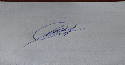 CANTN° de inscripApellido y NombreDNITitulación18AGUIRRE, SEBASTIAN25229647LICE DISEÑADOR GRÁFICO DISEÑADOR GRÁFICO Y PUBLICITARIOPROFESOR PARA LA ENSEÑANZA PRIMARIA215ALPIRI, MARÍA VICTORIA24.205.344Licenciada en Arte y Gestión CulturalTécnica Superior en Artes Visuales316BERTOLINO, MARÍA SOLEDAD32520385LICENCIATURA EN DISEÑOTÉCNICO SUPERIOR EN DISEÑO GRÁFICO Y PUBLICITARIO417CARGNELUTTI, ROMINA24845769LICENCIADA EN COMUNICACIÓN SOCIAL con orientación en Comunicación InstitucionalTÉCNICA UNIVERSITARIA EN COMUNICACIÓN SOCIA6512CASTRO MARÍA GRISELDA21024569DISEÑADORA INDUST7IAL619CREMONINI, GUSTAVO25267916Licenciado en DiseñoDiseñador Gráfico y PublicitarioDiseñador de Multimedios718FRONTERA, JAVIER EDUARDO		29.710.608Licenciado en Diseño con mención en GráficoDiseñador en Comunicación Visual89LÓPEZ, MARCIA27058194Lic. en Comunicación Social con Orientación Gráfica.Técnica Universitaria en Comunicación Social con orientación gráfica97MARELLI, EVANGELINA30970382Técnico Superior en Diseño Gráfico y Publicitario1010NAVARRO, SOFÍA33599230Licenciado en Comunicación SocialTecnico superior en comunicacion social113PALAMARY, ROSA ESTHER17384074Licenciada en Diseño Gráfico124PETRONE, GUILLERMO27837682Licenciado en Diseño Gráfico1320PRADO, NORBERTO JOSÉ24413645Diseñador de Imagen y Sonido142RIVAS COSANI, ANA AYELEN33831835Técnico superior en diseño gráfico y publicitario151RUSSO, GONZALO35526241Diseñador gráfico y publicitarioDiseñador interactivo1621 STUPAR, CINTIA MELISA28.426.969Dibujante Especialista en Dibujo Técnico, Decorativo y PublicitarioComunicador VisualPerito en FotografíaFormación Pedagógica